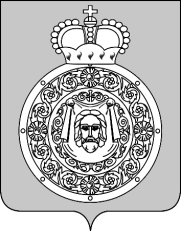 СОВЕТ ДЕПУТАТОВВоскресенского муниципального районаМосковской областиРЕШЕНИЕот 27.11.2015 № 266/19О создании муниципального дорожного фонда Воскресенского муниципального района Московской областиВ соответствии  со статьей 179.4 Бюджетного кодекса Российской Федерации, Федеральным законом от 08.11.2007 N 257-ФЗ "Об автомобильных дорогах и дорожной деятельности в Российской Федерации и о внесении изменений в отдельные законодательные акты Российской Федерации" и Федеральным законом от 06.10.2003 N 131-ФЗ "Об общих принципах организации местного самоуправления в Российской Федерации", в целях финансового обеспечения дорожной деятельности в отношении автомобильных дорог общего пользования местного значения, а также капитального ремонта и ремонта дворовых территорий и проездов к дворовым территориям многоквартирных домов в границах населенных пунктов сельских поселений Воскресенского муниципального района Московской области, находящихся в муниципальной собственности Воскресенского муниципального района Московской области, руководствуясь Уставом Воскресенского муниципального района Московской области, Совет депутатов Воскресенского муниципального района Московской области решил:1. Создать муниципальный дорожный фонд Воскресенского муниципального района Московской области с 01.01.2016 года.2. Утвердить Положение о муниципальном дорожном фонде Воскресенского муниципального района Московской области. (Приложение 1).3. Утвердить Порядок формирования и использования средств муниципального дорожного фонда Воскресенского муниципального района Московской области. (Приложение 2).4. Опубликовать настоящее решение в Воскресенской районной газете «Наше слово» и разместить на официальном сайте Воскресенского муниципального района Московской области.5.  Настоящее решение применяется к правоотношениям, возникшим в связи с составлением, рассмотрением и утверждением бюджета Воскресенского муниципального района Московской области на 2016 год и плановый период 2017 и 2018 годов.6. Контроль за исполнением настоящего решения возложить на постоянную комиссию Совета депутатов по вопросам экономической политики, землепользования, промышленности, градостроительства, жилищно-коммунального хозяйства и поддержки предпринимательства (Фролов Н.А.) и заместителя руководителя администрации Воскресенского муниципального района  И.В. Крыканова.Глава Воскресенского муниципального района                                                                 О.В. СухарьПриложение 1Утвержденорешением Совета депутатовВоскресенского муниципального района Московской области«О создании муниципального дорожного фондаВоскресенского муниципального районаМосковской области»         от 27.11.2015 № 266/19 ПОЛОЖЕНИЕО МУНИЦИПАЛЬНОМ ДОРОЖНОМ ФОНДЕ ВОСКРЕСЕНСКОГОМУНИЦИПАЛЬНОГО РАЙОНА МОСКОВСКОЙ ОБЛАСТИ1. Настоящее Положение о муниципальном дорожном фонде Воскресенского муниципального района Московской области регулирует отдельные отношения, связанные с созданием муниципального дорожного фонда Воскресенского муниципального района Московской области (далее - Положение).2. Для целей настоящего Положения используются следующие основные понятия:1) автомобильные дороги поселения – автомобильные дороги общего пользования местного значения сельских поселений Воскресенского муниципального района Московской области, относящиеся к собственности сельских поселений Воскресенского муниципального района, финансовое обеспечение дорожной деятельности в отношении которых относится к компетенции Воскресенского муниципального района Московской области;2) муниципальный дорожный фонд Воскресенского муниципального района Московской области (далее - Фонд) - часть средств бюджета Воскресенского муниципального района Московской области, подлежащая использованию в целях финансового обеспечения дорожной деятельности в отношении автомобильных дорог общего пользования местного значения сельских поселений Воскресенского муниципального района Московской области, а также капитального ремонта и ремонта дворовых территорий многоквартирных домов, проездов к дворовым территориям многоквартирных домов населенных пунктов.3.Объем бюджетных ассигнований Фонда утверждается решением Совета депутатов Воскресенского муниципального района Московской области о бюджете Воскресенского муниципального района Московской области в размере не менее прогнозируемого объема:1) поступлений в виде субсидий и межбюджетных трансфертов из бюджетов бюджетной системы Российской Федерации на финансовое обеспечение дорожной деятельности в отношении автомобильных дорог общего пользования местного значения сельских поселений Воскресенского муниципального района Московской области;2) акцизов на автомобильный бензин, прямогонный бензин, дизельное топливо, моторные масла для дизельных и (или) карбюраторных (инжекторных) двигателей, производимых на территории Российской Федерации, подлежащих зачислению в местный бюджет;3) возвратов средств по обеспечению исполнения муниципального контракта при невыполнении договорных обязательств, связанных с содержанием, ремонтом, реконструкцией и строительной деятельностью объектов дорожного хозяйства, автомобильных дорог общего пользования местного значения сельских поселений Воскресенского муниципального района Московской области, финансируемых за счет средств дорожного фонда;4) штрафов и начисленных пеней за невыполнение договорных обязательств при осуществлении деятельности, связанной с содержанием, ремонтом, реконструкцией и строительной деятельностью объектов дорожного хозяйства, автомобильных дорог общего пользования местного значения сельских поселений Воскресенского муниципального района Московской области, финансируемой за счет средств дорожного фонда;5) остатков средств Фонда Воскресенского муниципального района Московской области на 1 января очередного финансового года;6) безвозмездных поступлений в бюджет Воскресенского муниципального района Московской области от физических и юридических лиц на финансовое обеспечение дорожной деятельности, в том числе добровольные пожертвования в отношении автомобильных дорог общего пользования местного значения сельских поселений Воскресенского муниципального района.7) иных поступлений в бюджет Воскресенского муниципального района.4. Перечень источников Фонда не является исчерпывающим и может быть при необходимости изменен и дополнен в соответствии с действующим законодательством.5. Финансирование расходов за счет средств Фонда Воскресенского муниципального района Московской области осуществляется с учетом фактического поступления доходов в Фонд в текущем году.Бюджетные ассигнования Фонда направляются на финансирование следующих расходов:         1) содержание автомобильных дорог общего пользования местного значения сельских поселений Воскресенского муниципального района Московской области и искусственных сооружений на них, находящихся в муниципальной собственности;         2) осуществление мероприятий по обеспечению безопасности дорожного движения на автомобильных дорогах общего пользования местного значения сельских поселений Воскресенского муниципального района Московской области, включая создание и обеспечение функционирования парковок (парковочных мест);3)  капитальный ремонт и ремонт дворовых территорий многоквартирных домов, проездов к дворовым территориям многоквартирных домов, находящихся в муниципальной собственности;4) ремонт автомобильных дорог общего пользования местного значения сельских поселений Воскресенского муниципального района Московской области, находящихся в муниципальной собственности;5) капитальный ремонт, реконструкция и строительство автомобильных дорог общего пользования местного значения сельских поселений Воскресенского муниципального района Московской области (включая расходы на инженерные изыскания, разработку проектной документации и проведение необходимых экспертиз);6) формирование резерва средств на проведение мероприятий по предупреждению чрезвычайных ситуаций и ликвидации последствий стихийных бедствий и других чрезвычайных ситуаций, связанных с осуществлением дорожной деятельности в отношении автомобильных дорог общего пользования местного значения сельских поселений Воскресенского муниципального района Московской области;7)  проведение необходимых экспертиз, технический учет, паспортизацию и оформление прав собственности на автомобильные дороги общего пользования местного значения сельских поселений Воскресенского муниципального района Московской области и внутриквартальные дороги населенных пунктов, находящихся в муниципальной собственности;8) оформление прав собственности на улично-дорожную сеть общего пользования местного значения сельских поселений и земельные участки под ними, в том числе автомобильные дороги общего пользования местного значения сельских поселений и сооружения на них;9) на осуществление иных полномочий в области пользования улично-дорожной сети общего пользования местного значения сельских поселений.6. Использование бюджетных ассигнований дорожного фонда осуществляется в соответствии с решением Совета депутатов Воскресенского муниципального района Московской области о бюджете на очередной финансовый год и плановый период в рамках реализации муниципальной программы и инвестиционных проектов Воскресенского муниципального района Московской области.Бюджетные ассигнования дорожного фонда, не использованные в текущем финансовом году, направляются на увеличение бюджетных ассигнований дорожного фонда в очередном финансовом году.7. Объем бюджетных ассигнований дорожного фонда подлежит корректировке в очередном финансовом году с учетом разницы между фактически поступившим в отчетном финансовом году и прогнозировавшимся при его формировании объемом установленных пунктом 3 настоящего Положении доходов бюджета Воскресенского муниципального района Московской области.Под фактическим объемом бюджетных ассигнований дорожного фонда понимаются бюджетные ассигнования дорожного фонда в соответствии с утвержденной сводной бюджетной росписью Воскресенского муниципального района Московской области по состоянию на 31 декабря отчетного года.8. Контроль за расходованием средств Фонда осуществляется в порядке, установленном законодательством Российской Федерации, законодательством Московской области и нормативными правовыми актами Воскресенского муниципального района Московской области.9. Сведения об использовании средств Фонда предоставляются в Совет депутатов Воскресенского муниципального района Московской области в составе проекта решения об исполнении бюджета Воскресенского муниципального района Московской области за отчетный финансовый год.Приложение 2Утвержденорешением Совета депутатовВоскресенского муниципального районаМосковской области«О создании муниципального дорожного фондаВоскресенского муниципального районаМосковской области»                                                                                      от 27.11.2015 № 266/19  ПОРЯДОКФОРМИРОВАНИЯ И ИСПОЛЬЗОВАНИЯ СРЕДСТВ МУНИЦИПАЛЬНОГОДОРОЖНОГО ФОНДА ВОСКРЕСЕНСКОГО МУНИЦИПАЛЬНОГО РАЙОНАМОСКОВСКОЙ ОБЛАСТИ1. Настоящий Порядок устанавливает правила формирования и использования средств дорожного фонда Воскресенского муниципального района Московской области (далее - Фонд).2. Для целей настоящего Порядка используются понятия, установленные Положением о муниципальном дорожном фонде Воскресенского муниципального района Московской области (далее - Положение).3. Объем средств Фонда на очередной финансовый год утверждается в размере не менее прогнозируемого объема доходов бюджета Воскресенского муниципального района Московской области, установленных пунктом 3 Положения. При формировании бюджета Воскресенского муниципального района Московской области на соответствующий финансовый год:1) финансовое управление администрации Воскресенского муниципального района Московской области (далее – финансовое управление) доводит до главного распорядителя бюджетных средств дорожного фонда Воскресенского муниципального района Московской области (управление развития отраслей экономики и инвестиций администрации Воскресенского муниципального района Московской области) (далее - Управление) прогнозируемый объем доходов бюджета Воскресенского муниципального района Московской области, установленных пунктом 3 Положения;2) Управление формирует сведения о распределении средств Фонда на цели, установленные пунктом 5 Положения.4. После принятия Советом депутатов Воскресенского муниципального района Московской области решения о бюджете Воскресенского муниципального района на очередной финансовый год и плановый период финансовое управление доводит до Управления уведомление о бюджетных ассигнованиях за счет средств дорожного фонда. Управление планирует исполнение бюджетных обязательств Фонда в пределах доведенных бюджетных ассигнований на цели, установленные пунктом 5 Положения.5. Объем средств Фонда подлежит корректировке в текущем финансовом году при внесении изменений в решение Совета депутатов Воскресенского муниципального района Московской области о бюджете Воскресенского муниципального района Московской области в части увеличения либо уменьшения доходов, установленных пунктом 3 Положения.6. Средства Фонда имеют целевое значение и не подлежат изъятию либо расходованию на цели, не указанные в пункте 5 Положения.7. Бюджетные ассигнования Фонда, не использованные в текущем году, направляются на увеличение бюджетных ассигнований Фонда в очередном финансовом году.8. Контроль за формированием и целевым использованием Фонда осуществляется в соответствии с законодательством Российской Федерации, законодательством Московской области и нормативными правовыми актами Воскресенского муниципального района Московской области.9. Ежеквартальный и годовой отчеты об использовании бюджетных ассигнований Фонда формирует Управление на 15 день после отчетного периода, за год - на 20 день после отчетного периода и представляет в финансовое управление. 10. Ответственность за целевое использование средств Фонда несут Управление и получатели средств Фонда в установленном законом порядке.11. Бюджетные ассигнования Фонда подлежат возврату в бюджет Воскресенского муниципального района Московской области в случае установления их нецелевого использования, влекущего ответственность, установленную действующим законодательством Российской Федерации.